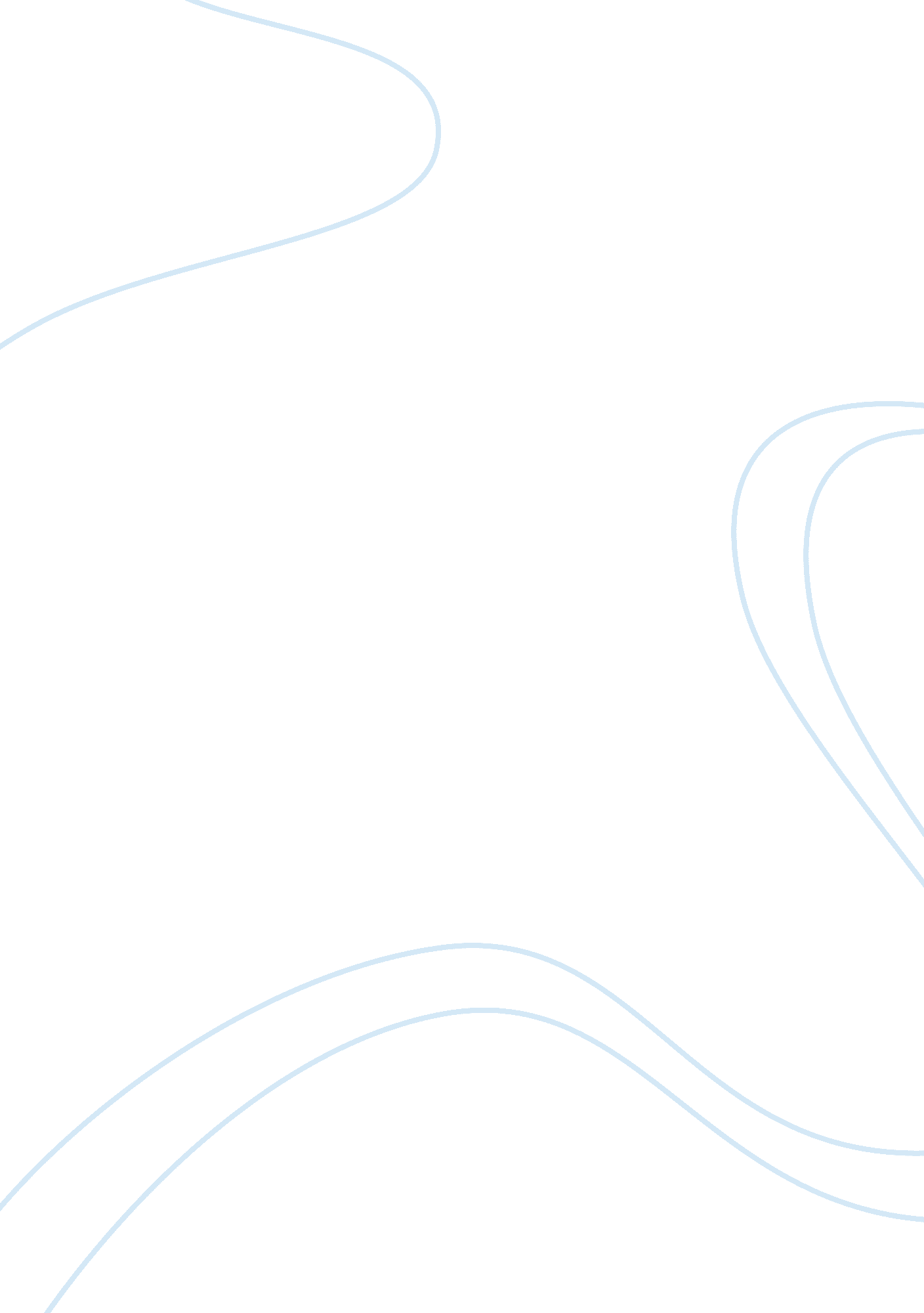 Movie review on how arnold won the westBusiness, Leadership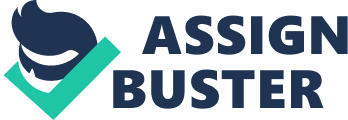 The movie changed the way I feel about the possibility of a free and fair election in America because from the beginning the Gubernational election was purportedly stage managed by the republicans so as to steal a senate seat that was not theirs from the beginning. In the movie, a 100 year law is evoked to request for a recall, through claiming that the then Governor Gray Davis had created a huge deficit in the state of California. 
A re-election is finally set up and the lead candidate by the republicans is Arnold Schwartzeneger, a Hollywood actor famed for his lead role in the Terminator. His election campaign is funded by a republican congressman who made millions from selling auto-theft devices. They further try to unfairly skew the balance of the election through taking over the media, and making sure that their candidate was as more popular. In taking over the media they make sure that Arnold does not have to answer issue based questions. Instead he would refuse to answer questions from reporters or even just crack jokes. In short the election is not free and fair as it turns into a popularity contest as opposed to an issues contest. 
Something new that I learned in politics is that in the US elections, a party can be able to filibuster an election and turn it into a popularity contest. The party chooses candidates who is most known, and then pushes for them to win at all cost. There is also no intention of coming up with a candidate that would best serve the residents but rather a candidate that would serve the interests of the connected few at party headquarters. It is also learned that voters can easily be mislead into voting for the wrong candidates. They do not take time to see through schemes and to vote in the right leaders. 